Татарстан Республикасы Арча муниципаль районының«Яңа Кенәр балалар бакчасы»  муниципаль бюджет мәктәпкәчә белем учреждениесеЧараның формасы һәм исеме“Тукай көне”Чараның  дәрәҗәсе (бакча, районкүләм, республика)бакчакүләмҮткәрү вакыты26.04.2021Үткәрү өчен җаваплы педагогларТәрбиячеләр , өлкән тәрбиячеКатнашучылар төркемеБарлык төркемнәрдәЧараның кыскача эчтәлегеҺәр төркемдә балалар милли киемнәр киенеп Г.Тукай әсәрләрен сөйләделәр, җырладылар, биеделәр.Сайтта, соц. челтәрләрдә чараны чагылдырган сылтамаhttps://edu.tatar.ru/arsk/n-kiner/douЧарадан фотолар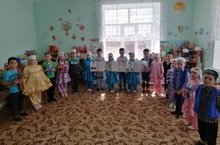 